В соответствии с постановлением Правительства Белгородской области 
от 30 сентября 2019 года № 421-пп «Об утверждении Методики формирования системы оплаты труда и стимулирования работников государственных общеобразовательных организаций Белгородской области и муниципальных общеобразовательных организаций, реализующих программы начального общего, основного общего, среднего общего образования, учреждений среднего профессионального образования, имеющих в структуре общеобразовательные организации», в целях улучшения качества образовательных услуг и установления особенностей оплаты труда работников муниципальных общеобразовательных организаций Грайворонского городского округа, реализующих программы начального общего, основного общего, среднего общего образования (далее - муниципальные общеобразовательные организации), п о с т а н о в л я ю: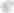 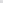 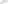 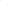 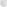 1.	Внедрить Методику формирования системы оплаты труда 
и стимулирования работников государственных общеобразовательных организаций Белгородской области и муниципальных общеобразовательных организаций, реализующих программы начального общего, основного общего, среднего общего образования, учреждений среднего профессионального образования, имеющих 
в структуре общеобразовательные организации, утвержденную постановлением Правительства Белгородской области от 30 сентября 2019 года № 421-пп (далее - Методика) в качестве системы оплаты труда и стимулирования работников муниципальных общеобразовательных организаций Грайворонского городского округа.2.	Управлению образования администрации Грайворонского городского округа (Безгодько В.А.), муниципальным общеобразовательным организациям использовать указанную Методику в качестве системы оплаты труда 
и стимулирования работников муниципальных общеобразовательных организаций, 
с учетом вносимых в дальнейшем изменений и дополнений в постановление Правительства Белгородской области от 30 сентября 2019 года № 421-пп.3.	Признать утратившим силу постановление администрации муниципального района «Грайворонский район» Белгородской области от 27 декабря 2017 года № 529 «О внедрении Методики формирования системы оплаты труда и стимулирования работников государственных общеобразовательных организаций Белгородской области и муниципальных общеобразовательных организаций, реализующих программы начального общего, основного общего, среднего (полного) общего образования».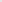 4.	Контроль за исполнением постановления возложить на заместителя главы администрации Грайворонского городского округа по социальной политике 
М.В. Ванину. Настоящее постановление вступает в силу со дня его официального опубликования и распространяется на правоотношения, возникшие с 01 января 
2021 года.О внедрении Методики формирования системы оплаты труда и стимулирования работников государственных общеобразовательных организаций Белгородской области и муниципальных общеобразовательных организаций, реализующих программы начального общего, основного общего, среднего общего образования в качестве системы оплаты труда и стимулирования работников муниципальных общеобразовательных организаций Грайворонского городского округаГлава администрации Г.И. Бондарев